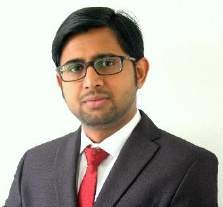 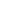 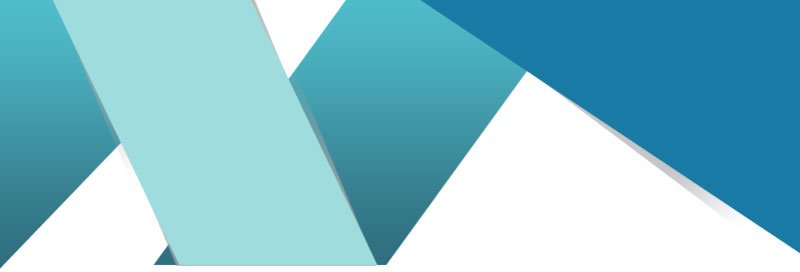 Executive ProfileMerit of managing design engineering operations involving requirement analysis, product design & development, coordination with internal departments, process developments & technical evaluationsComprehensive exposure in end-to-end development of engineering products from requirement analysis to product launch, to include, solution architecting, concept design, detailed design, check the drawings in PLM Teamcenter models, prototype development, production releasing & project execution methodologies using tools Solidworks, Unigraphics& ANSYS; skilled in managing clients & delivering innovative solutions for client’s business problems processesExpertise in delivering quality projects for making effective utilization of man, machine, method & materials, process improvements, product design and operational excellenceCapability to network with Clients, Vendors, Project Engineers, Mechanical Supervisors and other utility agencies with consummate easePossess knowledge of  OHSAS, ISO&TS Environment, Fire and Safety and Environment Management System (EMS)Resourceful in communicating feedback and making presentations to principals, clients and senior management for effectuating modifications in products, improving performance and improving product reliabilityAn enterprising leader with capabilities in leading multi-skilled motivated teams to achieve organizational goalsKnowledge PurviewManaged and made changes in BOQ using SAPChecking the drawings and material properties in Siemens PLM TeamcenterExecuted the project of all static and rotating pressure vessels following IBR-ANSI and ASME sec 8 pressure vessels review of P&ID diagrams, and Pump hydraulic calculations, safety considerations in process designCalculating quantity for BOQ/Tender, Invoicing, Estimation, Budgeting, Measurements of work, Extra Items with Rate Analysis & DeviationPhilosophies, boiler and pressure vessel code, Design of shell and tube heat exchanger, line sizing using API RP 14E, Relief valve sizing using API 520 & 521, Mechanical Seals API 682Commissioning ofConveyor / pneumatic systems, hydraulic, heat exchangers, cooling towers & gearboxesPressure vessels in circulating pumps, feed water pumps, fluidized combustion boilers&condensing steam turbineKey Impact AreasKey SkillsCommunicatorCollaboratorIntuitiveInnovator  AnalyticalMotivatorTeamBuilderIT SkillsSimulation:		Ansys, Workbench and Multi Physics, Alpha-numericsDesign:		Solidworks, Solid-edge, AutoCAD, Creo, Siemens NXComputer System:	SAP, Siemens PLM Teamcenter, Digital Mockpit,Microsoft Office:	Word, Outlook, Excel, PowerPoint, LotusOperating System:	Windows XP, Vista, 7,8,10Education & CredentialsProfessional ExperienceSince Jan’15: Thyssenkrupp,Germany as  Mechanical Maintenance and Project Engineer (Enlivening Technologies Hamburg)Worked on European Union Submarine Project 453 on Production Planning of pipes in various sections entailing billing using SAP, value & balance analysis and product engineeringMar’11 to Oct’12: ACC Captive Thermal Power Plant, India.as Mechanical Engineer (Static & Rotating EquipmentKey Result Areas:Establishing project review, monitoring and status reporting procedures to accurately report progress of the project to the stakeholders - engineering department, & consultants and end user clients; managing end-to-end project operations from planning to monitoring the entire activities and final execution for the new product developmentMonitoring development with respect to cost, resource deployment, time overruns and quality compliance; evaluating production progress & took adequate corrective actionsTroubleshooting all technical problems of various pumps, compressors, fans and blowers; conducting various tests & inspections to ensure that products developed are in compliance with preset quality specificationsAscertaining requirements of material for development activities in the tool room & interfacing with vendors for cost effective, timely sourcing of quality material used in the pipe SAP; reporting vendor documents of entangled partner companyAlleviating new product development initiatives with key focus on QCD (Quality, Control & Delivery)Conducting root causes analysis in case of loss of market share & conceptualizing strategies to enhance the market shareArranging of spares, coordinating and performing scheduled maintenance (TBM) and condition based maintenance (CBM) activitiesStudying drawings, plans or patterns of structures to be made or repaired as per requirements and updating the database of drawings and partsEliminating redundant / obsolete processes in the design, development processes and working towards value-additionAdministrating the fabrication and erection activities hopper, transition piece, supporting structures, trusses, ducting, cyclones, riser duct, kiln inlet and outlet hood; verifying the properties of pipes in SAP and databank using DMU (Digital Mockpit)Supervising installation & commissioning as well as conducting tests & inspections to ensure operational effectiveness of utilities; planning & effectuating maintenance plans for machines and equipmentPreparing:Bill of materials of the pipe models in SAP according to marine standardsmaintenance schedule/manuals, attending daily maintenance, preventive, and predictive maintenanceKeeping records of daily activity report, breakdown report, shutdown report, lubrication and greasing report. Daily maintenance checklistHighlights:At Thyssenkrupp Systems Kiel and Hamburg, GermanyInvoicing, Bill of quantitites, extracting material properties and reporting using SAP and PLM Team Center Troubleshooting all technical problems of various pumps, compressors, fans and blowers; conducting various tests & inspections to ensure that products developed are in compliance with preset quality specificationsRecorded zero unsolved customer / supplier related complaints defects, this was mainly achieved through lean six sigma measuresSuccessful in reducing and saving overall maintenance costs by 30% in production planning and fabrication of pipes through effective roll-out initiativesAtACC Captive Thermal Power Plant, IndiaDesigned plan, erected and commissioned team of 2 phase 300MW coal based Captive Power PlantRecognized for commissioning of Static and Rotating equipment for third party client SOJITZ South KoreaMaintained start-up shutdown of safety valves and pressure parts during peak and off peak loadsAcademic Projects/ ThesisMajor modules in Power plant Technology, Control Engineering, Carbon Capture Storage, Power plant Thermodynamic cyclesMaster Thesis on “Thermal Characteristics and Elastohydrodynamic Analysis of Mechanical Shaft Seals used in Pumps‟Module and Seminar on Combined Heat and Power Co-GenerationMajor Modules in Thermodynamics, Finite Element Methods, Fluid Mechanics, Automatic Control Engineering, Kinematics and Dynamics of Materials, Strength of Materials, Design of Machine elementsBachelor Thesis in “Performance of an Internal Combustion Engine using Compressed Natural Gas as an Alternate Fuel‟InternshipsOrganisation:	TRUMPF HüTTINGER GmbH + Co. KG FREIBURG 79111 Duration:	Jan’14 to Jun’14Role:		Intern in Design and Industrial EngineeringOrganisation:	FRANKE AQUAROTTER GmbH LUDWIGSFELDE D-14974Duration:	Jun’13 to Dec’13Role:		Intern in Product Development and MarketingConferences/ Seminar AttendedPublishd& participated in:“Thermal Characteristics and Elastohydrodynamic Analysis of Mechanical Shaft Seals used in Pumps”, Brandenburg University of Technology, Cottbus, Germany, 2014“Integration of Renewable Energy Technologies into the Decentralized Energy Supply Systems in Developing Countries”, International DAAD & BTU Summer School, Cottbus, Germany, 2013“Combined Heat	 and Power Co-Generation”, Brandenburg University of Technology, Cottbus, Germany, 2013“Performance of an Internal Combustion Engine using Compressed Natural Gas as an Alternate Fuel”, PDA College of Engineering, Gulbarga, India, 2011MembershipActive member of:American Society of Mechanical Engineers ASME since 2014Deutsche Hannover Messe since 2014The Association of German Engineers VDI since 2014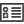 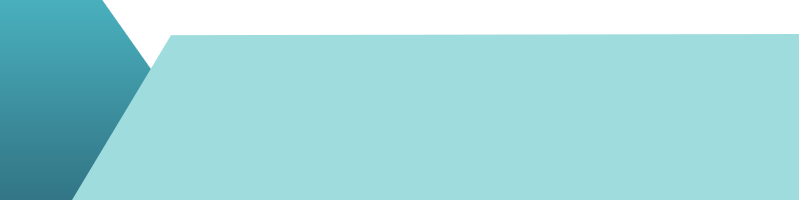 Education & CredentialsProfessional ExperienceSince Jan’15: Thyssenkrupp,Germany as  Mechanical Maintenance and Project Engineer (Enlivening Technologies Hamburg)Worked on European Union Submarine Project 453 on Production Planning of pipes in various sections entailing billing using SAP, value & balance analysis and product engineeringMar’11 to Oct’12: ACC Captive Thermal Power Plant, India.as Mechanical Engineer (Static & Rotating EquipmentKey Result Areas:Establishing project review, monitoring and status reporting procedures to accurately report progress of the project to the stakeholders - engineering department, & consultants and end user clients; managing end-to-end project operations from planning to monitoring the entire activities and final execution for the new product developmentMonitoring development with respect to cost, resource deployment, time overruns and quality compliance; evaluating production progress & took adequate corrective actionsTroubleshooting all technical problems of various pumps, compressors, fans and blowers; conducting various tests & inspections to ensure that products developed are in compliance with preset quality specificationsAscertaining requirements of material for development activities in the tool room & interfacing with vendors for cost effective, timely sourcing of quality material used in the pipe SAP; reporting vendor documents of entangled partner companyAlleviating new product development initiatives with key focus on QCD (Quality, Control & Delivery)Conducting root causes analysis in case of loss of market share & conceptualizing strategies to enhance the market shareArranging of spares, coordinating and performing scheduled maintenance (TBM) and condition based maintenance (CBM) activitiesStudying drawings, plans or patterns of structures to be made or repaired as per requirements and updating the database of drawings and partsEliminating redundant / obsolete processes in the design, development processes and working towards value-additionAdministrating the fabrication and erection activities hopper, transition piece, supporting structures, trusses, ducting, cyclones, riser duct, kiln inlet and outlet hood; verifying the properties of pipes in SAP and databank using DMU (Digital Mockpit)Supervising installation & commissioning as well as conducting tests & inspections to ensure operational effectiveness of utilities; planning & effectuating maintenance plans for machines and equipmentPreparing:Bill of materials of the pipe models in SAP according to marine standardsmaintenance schedule/manuals, attending daily maintenance, preventive, and predictive maintenanceKeeping records of daily activity report, breakdown report, shutdown report, lubrication and greasing report. Daily maintenance checklistHighlights:At Thyssenkrupp Systems Kiel and Hamburg, GermanyInvoicing, Bill of quantitites, extracting material properties and reporting using SAP and PLM Team Center Troubleshooting all technical problems of various pumps, compressors, fans and blowers; conducting various tests & inspections to ensure that products developed are in compliance with preset quality specificationsRecorded zero unsolved customer / supplier related complaints defects, this was mainly achieved through lean six sigma measuresSuccessful in reducing and saving overall maintenance costs by 30% in production planning and fabrication of pipes through effective roll-out initiativesAtACC Captive Thermal Power Plant, IndiaDesigned plan, erected and commissioned team of 2 phase 300MW coal based Captive Power PlantRecognized for commissioning of Static and Rotating equipment for third party client SOJITZ South KoreaMaintained start-up shutdown of safety valves and pressure parts during peak and off peak loadsAcademic Projects/ ThesisMajor modules in Power plant Technology, Control Engineering, Carbon Capture Storage, Power plant Thermodynamic cyclesMaster Thesis on “Thermal Characteristics and Elastohydrodynamic Analysis of Mechanical Shaft Seals used in Pumps‟Module and Seminar on Combined Heat and Power Co-GenerationMajor Modules in Thermodynamics, Finite Element Methods, Fluid Mechanics, Automatic Control Engineering, Kinematics and Dynamics of Materials, Strength of Materials, Design of Machine elementsBachelor Thesis in “Performance of an Internal Combustion Engine using Compressed Natural Gas as an Alternate Fuel‟InternshipsOrganisation:	TRUMPF HüTTINGER GmbH + Co. KG FREIBURG 79111 Duration:	Jan’14 to Jun’14Role:		Intern in Design and Industrial EngineeringOrganisation:	FRANKE AQUAROTTER GmbH LUDWIGSFELDE D-14974Duration:	Jun’13 to Dec’13Role:		Intern in Product Development and MarketingConferences/ Seminar AttendedPublishd& participated in:“Thermal Characteristics and Elastohydrodynamic Analysis of Mechanical Shaft Seals used in Pumps”, Brandenburg University of Technology, Cottbus, Germany, 2014“Integration of Renewable Energy Technologies into the Decentralized Energy Supply Systems in Developing Countries”, International DAAD & BTU Summer School, Cottbus, Germany, 2013“Combined Heat	 and Power Co-Generation”, Brandenburg University of Technology, Cottbus, Germany, 2013“Performance of an Internal Combustion Engine using Compressed Natural Gas as an Alternate Fuel”, PDA College of Engineering, Gulbarga, India, 2011MembershipActive member of:American Society of Mechanical Engineers ASME since 2014Deutsche Hannover Messe since 2014The Association of German Engineers VDI since 2014